                                                    Shahana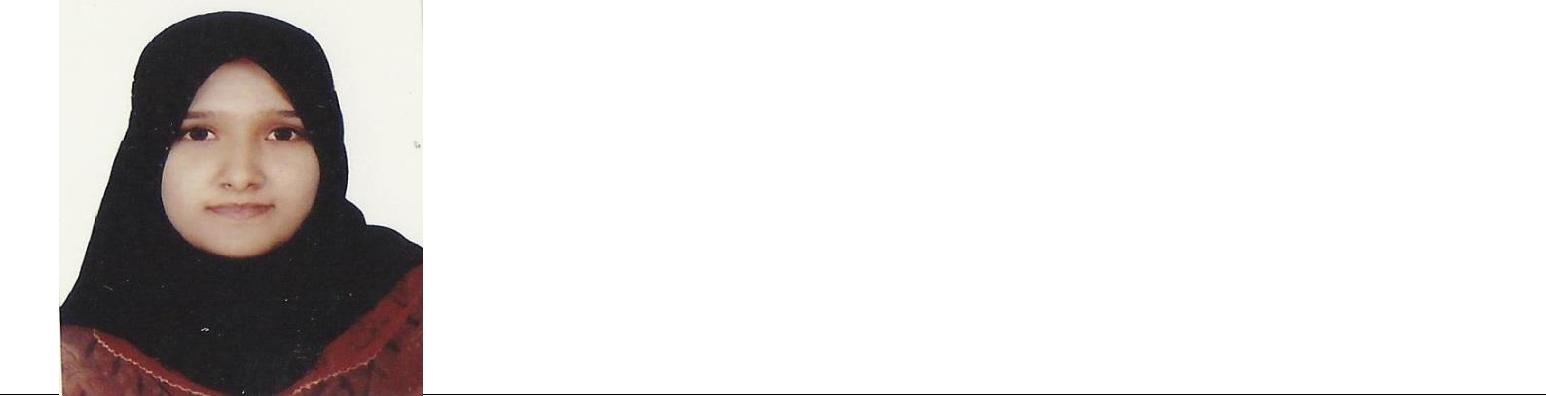                                                  Shahana.367232@2freemail.com  OBJECTIVE:I wish to obtain a responsible position as pharmacist /Regulatory pharmacist/hospital pharmacist with a progressive, growth- oriented organization to utilize my knowledge and skills.ACADEMIC CREDENTIALSENGLISH LANGUAGE TEST: BAND 7WRTIING: 7.5, READING 7.5, SPEAKING 7, LISTENING 6.5EXPERIENCE ( 2 years and 8 months)Pharmacist at jahnson pharmacy, Dubai,( January, 2015- September 2015)Pharmacy training at New Pharmacy (NMC), Abu Dhabi. (June, 2012-june 2013)Pharmacist at kadeeja medicals, Kerala, India (April 2011-may 2012)DUTIES AND RESPONSIBILITIESFamiliarity with the pharmacy and pharmacy policies in Abu Dhabi.Accurately interpreting the prescription, recognizing any errors and fully understanding the activity of the medication and its indications, limitations and side effects.Alert of the laws, rules and regulations pertaining to prescriptions.Counseling the patient concerning the safe and appropriate use of the medication and tact in answering questions and requests for information.Knowledge and necessary skills to deal with legal procedures involved in dispensing controlled drugs.Understanding the requirements of a properly written prescription order for controlled substances. Expertise with the various reference texts and other materials available in the pharmacy (e.g.: BNF, PDR).Knowledge of all schedules of controlled substances, their storage requirements and proper dispensing procedures.Ability to use electronic sources and internet services for more information.Accurate knowledge of various insurance policies and online approvals (PBM).IT SKILLSWindows, MS-OFFICE, HTML, Internet, PBM etc.Degree/Board ofInstitute/college/schoolEducationYearResultsB.Pharm2006-2010Academy of Pharmaceutical Sciences,1ST Year:74.4%Pariyaram Medical College,2nd Year:71%University of Kannur.3rd Year:72%Kerala, India4th Year:75.4%Class-XII2004-2006Crescent higher secondary school,Mottambaram,P.O.Puthiyangadi ,84.3%P.O.Puthiyangadi ,Kannur,Kerala, IndiaClass-X (CBSE)2004Al Noor Indian Islamic School ,Abu Dhabi -UAE71.4%